Your Wedding: Prayers of the FaithfulBelow you will find some sample petitions that you can choose from. You may also choose to add your own.Prayer of the Faithful Option 1
Presider:
As members of the same Christian family, let us rejoice over the sacred marriage union of N and N, and petition God to grant them the blessings of new life beginning today.Reader:Your response will be: Lord, hear our prayer. 
1. For the Church throughout the world. May our faith in the love God has for us be expressed in our love for one another…we pray to the Lord.
3. For the poor, the homeless, and for those who are unemployed. May our care and concern for those in need be a sign of God’s love…we pray to the Lord.
4. For the protection and sanctity of human life from conception until natural death. May all people be treated with the dignity they deserve as God’s children…we pray to the Lord.
5. For all those preparing for the Sacrament of Marriage. May they grow in wisdom and grace, and see their vocation to married life as a sign of God’s love…we pray to the Lord.
6. For N and N, who begin their married life together this day. May they experience the love of God, the support of family and friends, and the blessings of children…we pray to the Lord.
7. For all those who have died, especially the relatives and friends of N and N and of all present for this wedding. May they enjoy perfect happiness and total fulfillment in eternal life…we pray
to the Lord.8.(Optional)_______________________________________________________________________________________________________________________________________________________9.____________________________________________________________________________________________________________________________________________________________
Presider: (Reader remains at microphone until prayer is concluded with “Amen.”)
God of love, you create man and woman to become one. Hear the prayer of your church and answer the needs of your children, especially of N and N. We ask this through Christ our Lord. Amen.Prayers of the Faithful Option 2Presider: Introductory Prayer
Dear brother and sisters, as we call to mind the special gift of grace and charity by which God has been pleased to crown and consecrate the love of N and N, let us commend them to the Lord.
Reader:Your response will be: Lord, hear our prayer.
1. That N and N, newly joined in Holy Matrimony, may always enjoy health and well-being…we pray to the Lord.
2. That he will bless their covenant as he chose to sanctify marriage at Cana in Galilee…we pray to the Lord.
3. That they be granted perfect and fruitful love, peace and strength, and that they bear faithful witness to the name of Christian…we pray to the Lord.
4. That Christian people may grow in virtue day by day and that all who are burdened by any need may receive the help of grace from above…we pray to the Lord.
5. That the grace of the Sacrament will be renewed by the Holy Spirit in all married people present here…we pray to the Lord.
6. That our beloved deceased friends and family members, especially N, may rest in eternal peace…we pray to the Lord.8.(Optional)_______________________________________________________________________________________________________________________________________________________9._________________________________________________________________________________________________________________________________________________________Presider: (Reader remains at microphone until prayer is concluded with “Amen.”)
Graciously pour out upon this husband and wife, O Lord, the Spirit of your love, to make them one heart and one soul, so that nothing whatever may divide those you have joined and no harm come to those you have filled with your blessing. We ask this through Christ our Lord. Amen.
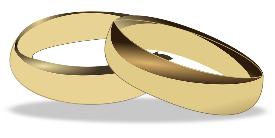 Prayers of the Faithful Option 3Presider: Introductory Prayer
As we pray to the Lord for N and N on their wedding day, let us also remember the needs of the Church and the world.Reader:Your response will be: Lord, hear our prayer.
1. For Christians everywhere, that the world may see our love for one another and come to believe…we pray to the Lord.
2. For peace among nations, that there may be an end to the violence that divides us…we pray to the Lord.
3. For all who are marginalized or forgotten by our society, and for all to love and pray for them, that God will use us to raise them up…we pray to the Lord.
4. For all who are part of our lives; our parents, friends, and companions along the way, and for all who have helped to bring us to this day…we pray to the Lord.
5. For N and N, that the love they pledge to each other today may bring light and joy into their lives and the lives of others…we pray to the Lord.
6. For all our beloved deceased, especially N,…we pray to the Lord.8.(Optional)_______________________________________________________________________________________________________________________________________________________9._______________________________________________________________________________________________________________________________________________________________
Presider: (Reader remains at microphone until prayer is concluded with “Amen.”)
God of love, you have taught us that all things are passing in this changing world, except love. Help us to seek your love above all things, and to love all people as you love them. We ask this through Christ our Lord. Amen.Prayers of the Faithful Option 4Presider:
Now that we have experienced the Lord’s presence in this exchange of vows, let us present these petitions for people in the world today.Reader:Your response will be: Lord, hear our prayer.
1. For our Holy Father on earth, Pope Francis, all the bishops and the clergy everywhere, that they may lead us to deeper faith in God and a stronger love for others, we pray to the Lord.
2. For N. and N., now beginning their life together, may they have divine assistance at every moment, the constant support of friends and family, the rich blessing of children, a warm love reaching out to others, and good health. We pray to the Lord…
3. For those who are sick, lonely, discouraged, or oppressed, that they may be strengthened by God’s help and aided by their friends and family. We pray to the Lord…
4. For parents who are trying to conceive, that they may feel God’s loving grace and hope, and that they may be a source of strength and comfort to each other. We pray to the Lord…
5. For all those who have died, especially the relatives and friends of N. and N. and of all present for this wedding. May they enjoy perfect happiness and total fulfillment in eternal life. We pray to the Lord…
6. For those personal needs and thoughts which we mention now in the silence of our hearts. (Pause) We pray to the Lord…8.(Optional)_______________________________________________________________________________________________________________________________________________________________9_______________________________________________________________________________________________________________________________________________________________Presider: (Reader remains at microphone until prayer is concluded with “Amen.”)
Caring God, Jesus taught us to ask, to seek, and to knock. We have just done so, confident that you will now look upon our many needs, consider our trusting faith, and in your great love grant these requests which we present to you through Jesus Christ our Lord. Amen. 